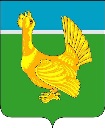 Администрация Верхнекетского районаПОСТАНОВЛЕНИЕО внесении изменений в постановление Администрации Верхнекетского района от 01.12.2017 №1167 «Об утверждении муниципальной программы «Развитие туризма на территории Верхнекетского района Томской области на 2018-2024 годы»В соответствии со статьёй 7 Федерального закона от 06 октября 2003 года № 131-ФЗ «Об общих принципах организации местного самоуправления в Российской Федерации», в целях совершенствования муниципального нормативного правового акта, постановляю:Внести в постановление Администрации Верхнекетского района от 01.12.2017 № 1167 «Об утверждении муниципальной программы «Развитие туризма на территории Верхнекетского района Томской области на 2018-2024 годы» следующие изменения:1) в наименовании слова «на 2018-2024 годы» исключить;2) в пункте 1 слова «на 2018-2024 годы» исключить;3) паспорт муниципальной программы «Развитие туризма на территории Верхнекетского района Томской области на 2018 – 2024 годы» изложить в редакции согласно приложению 1 к настоящему постановлению;4) в абзаце 9 Введения слова «2018-2024 годы» исключить;           5)   в абзаце 1 главы 2 слова «2018-2024» заменить словами «2018-2025»;6) абзац 9 главы 4 изложить в следующей редакции: «Общий объем финансирования Программы составляет 7 001,4 тыс. рублей, в том числе за счет средств федерального бюджета – 178,5 тыс. рублей, бюджета Томской области – 5 400,3 тыс. рублей, за счет средств бюджета муниципального образования Верхнекетский район Томской области – 1 422,6 тыс. рублей.»;7) приложение 1 к муниципальной программе «Развитие туризма на территории Верхнекетского района Томской области на 2018 – 2024 годы» изложить в редакции согласно приложению 2 к настоящему постановлению;8) приложение 2 к муниципальной программе «Развитие туризма на территории Верхнекетского района Томской области на 2018 – 2024 годы» изложить в редакции согласно приложению 3 к настоящему постановлению.2. Опубликовать настоящее постановление в информационном вестнике Верхнекетского района «Территория» и разместить на официальном сайте Администрации Верхнекетского района.3. Настоящее постановление вступает в силу со дня его официального опубликования.Глава Верхнекетского района                                                                             С.А. АльсевичМ.А. ФишелевичДело-2, УФ-1, поселения района-9, Досужева-1, Кузнецова -1.Приложение 1к постановлению АдминистрацииВерхнекетского районаот 10 января 2023 г. № 2#G0ПланПППП ПАСПОРТмуниципальной программы «Развитие туризма на территории Верхнекетского района Томской области»Приложение 2к постановлению АдминистрацииВерхнекетского районаот 10 января 2023 г. № 2                                                                                                               Приложение 1к муниципальной программе «Развитие туризма на территорииВерхнекетского района Томской области»Перечень программных мероприятий муниципальной программы«Развитие туризма на территории Верхнекетского района Томской области»Приложение 3к постановлению АдминистрацииВерхнекетского районаот 10 января 2023 г. № 2                                                                                              Приложение 2                                                                                                                    к муниципальной программе «Развитие туризма                                                                                                                               на территории Верхнекетского района Томской                                                                                                                                                         области»Система целевых показателей (индикаторов) муниципальной программы«Развитие туризма на территории Верхнекетского района Томской области»*- графа заполняется в случае, если источником информации по показателям цели и задач МП не являются данные Федеральной службы государственной статистики10 января 2023 г.р.п. Белый ЯрВерхнекетского района Томской области                №  2Наименование МП Муниципальная программа «Развитие туризма на территории Верхнекетского района Томской области» (далее – Программа)Муниципальная программа «Развитие туризма на территории Верхнекетского района Томской области» (далее – Программа)Муниципальная программа «Развитие туризма на территории Верхнекетского района Томской области» (далее – Программа)Муниципальная программа «Развитие туризма на территории Верхнекетского района Томской области» (далее – Программа)Муниципальная программа «Развитие туризма на территории Верхнекетского района Томской области» (далее – Программа)Муниципальная программа «Развитие туризма на территории Верхнекетского района Томской области» (далее – Программа)Муниципальная программа «Развитие туризма на территории Верхнекетского района Томской области» (далее – Программа)Муниципальная программа «Развитие туризма на территории Верхнекетского района Томской области» (далее – Программа)Муниципальная программа «Развитие туризма на территории Верхнекетского района Томской области» (далее – Программа)Муниципальная программа «Развитие туризма на территории Верхнекетского района Томской области» (далее – Программа)Муниципальная программа «Развитие туризма на территории Верхнекетского района Томской области» (далее – Программа)Муниципальная программа «Развитие туризма на территории Верхнекетского района Томской области» (далее – Программа)Муниципальная программа «Развитие туризма на территории Верхнекетского района Томской области» (далее – Программа)Муниципальная программа «Развитие туризма на территории Верхнекетского района Томской области» (далее – Программа)Куратор МППервый заместитель Главы Верхнекетского районаПервый заместитель Главы Верхнекетского районаПервый заместитель Главы Верхнекетского районаПервый заместитель Главы Верхнекетского районаПервый заместитель Главы Верхнекетского районаПервый заместитель Главы Верхнекетского районаПервый заместитель Главы Верхнекетского районаПервый заместитель Главы Верхнекетского районаПервый заместитель Главы Верхнекетского районаПервый заместитель Главы Верхнекетского районаПервый заместитель Главы Верхнекетского районаПервый заместитель Главы Верхнекетского районаПервый заместитель Главы Верхнекетского районаПервый заместитель Главы Верхнекетского районаЗаказчик МП Администрация Верхнекетского районаАдминистрация Верхнекетского районаАдминистрация Верхнекетского районаАдминистрация Верхнекетского районаАдминистрация Верхнекетского районаАдминистрация Верхнекетского районаАдминистрация Верхнекетского районаАдминистрация Верхнекетского районаАдминистрация Верхнекетского районаАдминистрация Верхнекетского районаАдминистрация Верхнекетского районаАдминистрация Верхнекетского районаАдминистрация Верхнекетского районаАдминистрация Верхнекетского районаИсполнители МП Администрация Верхнекетского района (отдел социально-экономического развития), МАУ «Культура»Администрация Верхнекетского района (отдел социально-экономического развития), МАУ «Культура»Администрация Верхнекетского района (отдел социально-экономического развития), МАУ «Культура»Администрация Верхнекетского района (отдел социально-экономического развития), МАУ «Культура»Администрация Верхнекетского района (отдел социально-экономического развития), МАУ «Культура»Администрация Верхнекетского района (отдел социально-экономического развития), МАУ «Культура»Администрация Верхнекетского района (отдел социально-экономического развития), МАУ «Культура»Администрация Верхнекетского района (отдел социально-экономического развития), МАУ «Культура»Администрация Верхнекетского района (отдел социально-экономического развития), МАУ «Культура»Администрация Верхнекетского района (отдел социально-экономического развития), МАУ «Культура»Администрация Верхнекетского района (отдел социально-экономического развития), МАУ «Культура»Администрация Верхнекетского района (отдел социально-экономического развития), МАУ «Культура»Администрация Верхнекетского района (отдел социально-экономического развития), МАУ «Культура»Администрация Верхнекетского района (отдел социально-экономического развития), МАУ «Культура»Стратегическая цель социально - экономического развития Верхнекетского района, на которую направлена реализация МП Развитие экономической и налоговой базы Верхнекетского районаРазвитие экономической и налоговой базы Верхнекетского районаРазвитие экономической и налоговой базы Верхнекетского районаРазвитие экономической и налоговой базы Верхнекетского районаРазвитие экономической и налоговой базы Верхнекетского районаРазвитие экономической и налоговой базы Верхнекетского районаРазвитие экономической и налоговой базы Верхнекетского районаРазвитие экономической и налоговой базы Верхнекетского районаРазвитие экономической и налоговой базы Верхнекетского районаРазвитие экономической и налоговой базы Верхнекетского районаРазвитие экономической и налоговой базы Верхнекетского районаРазвитие экономической и налоговой базы Верхнекетского районаРазвитие экономической и налоговой базы Верхнекетского районаРазвитие экономической и налоговой базы Верхнекетского районаЦель МПСоздание благоприятных условий для развития туристской деятельности на территории Верхнекетского района Томской областиСоздание благоприятных условий для развития туристской деятельности на территории Верхнекетского района Томской областиСоздание благоприятных условий для развития туристской деятельности на территории Верхнекетского района Томской областиСоздание благоприятных условий для развития туристской деятельности на территории Верхнекетского района Томской областиСоздание благоприятных условий для развития туристской деятельности на территории Верхнекетского района Томской областиСоздание благоприятных условий для развития туристской деятельности на территории Верхнекетского района Томской областиСоздание благоприятных условий для развития туристской деятельности на территории Верхнекетского района Томской областиСоздание благоприятных условий для развития туристской деятельности на территории Верхнекетского района Томской областиСоздание благоприятных условий для развития туристской деятельности на территории Верхнекетского района Томской областиСоздание благоприятных условий для развития туристской деятельности на территории Верхнекетского района Томской областиСоздание благоприятных условий для развития туристской деятельности на территории Верхнекетского района Томской областиСоздание благоприятных условий для развития туристской деятельности на территории Верхнекетского района Томской областиСоздание благоприятных условий для развития туристской деятельности на территории Верхнекетского района Томской областиСоздание благоприятных условий для развития туристской деятельности на территории Верхнекетского района Томской областиПоказатели цели МП и их значения (с детализацией по годам реализации) Показатели Показатели 201820182019201920202020202120212022202320242025Показатели цели МП и их значения (с детализацией по годам реализации) 1. Численность граждан, размещенных в коллективных средствах размещения, чел.1. Численность граждан, размещенных в коллективных средствах размещения, чел.237923792400240016201620161616162100210021002600Показатели цели МП и их значения (с детализацией по годам реализации) 2. Количество реализованных инициативных проектов, ед.2. Количество реализованных инициативных проектов, ед.--------3333Задачи МП 1. Формирование системы организации туристской деятельности в Верхнекетском районе.2. Стимулирование предпринимательской активности населения.3. Содействие развитию приоритетных направлений туризма.1. Формирование системы организации туристской деятельности в Верхнекетском районе.2. Стимулирование предпринимательской активности населения.3. Содействие развитию приоритетных направлений туризма.1. Формирование системы организации туристской деятельности в Верхнекетском районе.2. Стимулирование предпринимательской активности населения.3. Содействие развитию приоритетных направлений туризма.1. Формирование системы организации туристской деятельности в Верхнекетском районе.2. Стимулирование предпринимательской активности населения.3. Содействие развитию приоритетных направлений туризма.1. Формирование системы организации туристской деятельности в Верхнекетском районе.2. Стимулирование предпринимательской активности населения.3. Содействие развитию приоритетных направлений туризма.1. Формирование системы организации туристской деятельности в Верхнекетском районе.2. Стимулирование предпринимательской активности населения.3. Содействие развитию приоритетных направлений туризма.1. Формирование системы организации туристской деятельности в Верхнекетском районе.2. Стимулирование предпринимательской активности населения.3. Содействие развитию приоритетных направлений туризма.1. Формирование системы организации туристской деятельности в Верхнекетском районе.2. Стимулирование предпринимательской активности населения.3. Содействие развитию приоритетных направлений туризма.1. Формирование системы организации туристской деятельности в Верхнекетском районе.2. Стимулирование предпринимательской активности населения.3. Содействие развитию приоритетных направлений туризма.1. Формирование системы организации туристской деятельности в Верхнекетском районе.2. Стимулирование предпринимательской активности населения.3. Содействие развитию приоритетных направлений туризма.1. Формирование системы организации туристской деятельности в Верхнекетском районе.2. Стимулирование предпринимательской активности населения.3. Содействие развитию приоритетных направлений туризма.1. Формирование системы организации туристской деятельности в Верхнекетском районе.2. Стимулирование предпринимательской активности населения.3. Содействие развитию приоритетных направлений туризма.1. Формирование системы организации туристской деятельности в Верхнекетском районе.2. Стимулирование предпринимательской активности населения.3. Содействие развитию приоритетных направлений туризма.1. Формирование системы организации туристской деятельности в Верхнекетском районе.2. Стимулирование предпринимательской активности населения.3. Содействие развитию приоритетных направлений туризма.Показатели задач МП и их значения (с детализацией по годам реализации МП) Показатели Показатели 201820182019201920202020202120212022202320242025Показатели задач МП и их значения (с детализацией по годам реализации МП) 1. Объем туристского потока в районе, чел.1. Объем туристского потока в районе, чел.243024302460246024802480161616162500250027002700Показатели задач МП и их значения (с детализацией по годам реализации МП) 2. Количество субъектов малого и среднего предпринимательства, оказывающих услуги в сфере туристской индустрии, ед.2. Количество субъектов малого и среднего предпринимательства, оказывающих услуги в сфере туристской индустрии, ед.141415151515151515151515Показатели задач МП и их значения (с детализацией по годам реализации МП) 3. Количество мероприятий, направленных на развитие приоритетных направлений туризма, ед.3. Количество мероприятий, направленных на развитие приоритетных направлений туризма, ед.556666101010101010Сроки и этапы реализации МП2018-2025 годы2018-2025 годы2018-2025 годы2018-2025 годы2018-2025 годы2018-2025 годы2018-2025 годы2018-2025 годы2018-2025 годы2018-2025 годы2018-2025 годы2018-2025 годы2018-2025 годы2018-2025 годыОбъем и источники финансирования (с детализацией по годам реализации, тыс. рублей) Источники ВсегоВсего20182018201920192020202020212022202320242025Объем и источники финансирования (с детализацией по годам реализации, тыс. рублей) федеральный бюджет (по согласованию) 178,5178,5178,5178,5---------Объем и источники финансирования (с детализацией по годам реализации, тыс. рублей) областной бюджет (по согласованию) 5400,35400,3353,4353,4371,9371,9--1489,31185,71000,01000,0-Объем и источники финансирования (с детализацией по годам реализации, тыс. рублей) районный бюджет1422,61422,6580,9580,9285,6285,6200,0200,0105,9125,141,741,741,7Объем и источники финансирования (с детализацией по годам реализации, тыс. рублей) бюджеты поселений (по согласованию)-------------Объем и источники финансирования (с детализацией по годам реализации, тыс. рублей) внебюджетные источники (по согласованию) -------------Объем и источники финансирования (с детализацией по годам реализации, тыс. рублей) всего по источникам 7001,47001,41112,81112,8657,5657,5200,0200,01595,21310,81041,71041,741,7Организация управления МП Реализацию Программы осуществляет заказчик Программы - Администрация Верхнекетского района. Общий контроль за реализацией Программы осуществляет куратор – первый заместитель Главы Верхнекетского района. Текущий контроль и мониторинг реализации Программы осуществляют заказчик Программы - Администрация Верхнекетского района, исполнители Программы – Администрация Верхнекетского района, МАУ «Культура»Реализацию Программы осуществляет заказчик Программы - Администрация Верхнекетского района. Общий контроль за реализацией Программы осуществляет куратор – первый заместитель Главы Верхнекетского района. Текущий контроль и мониторинг реализации Программы осуществляют заказчик Программы - Администрация Верхнекетского района, исполнители Программы – Администрация Верхнекетского района, МАУ «Культура»Реализацию Программы осуществляет заказчик Программы - Администрация Верхнекетского района. Общий контроль за реализацией Программы осуществляет куратор – первый заместитель Главы Верхнекетского района. Текущий контроль и мониторинг реализации Программы осуществляют заказчик Программы - Администрация Верхнекетского района, исполнители Программы – Администрация Верхнекетского района, МАУ «Культура»Реализацию Программы осуществляет заказчик Программы - Администрация Верхнекетского района. Общий контроль за реализацией Программы осуществляет куратор – первый заместитель Главы Верхнекетского района. Текущий контроль и мониторинг реализации Программы осуществляют заказчик Программы - Администрация Верхнекетского района, исполнители Программы – Администрация Верхнекетского района, МАУ «Культура»Реализацию Программы осуществляет заказчик Программы - Администрация Верхнекетского района. Общий контроль за реализацией Программы осуществляет куратор – первый заместитель Главы Верхнекетского района. Текущий контроль и мониторинг реализации Программы осуществляют заказчик Программы - Администрация Верхнекетского района, исполнители Программы – Администрация Верхнекетского района, МАУ «Культура»Реализацию Программы осуществляет заказчик Программы - Администрация Верхнекетского района. Общий контроль за реализацией Программы осуществляет куратор – первый заместитель Главы Верхнекетского района. Текущий контроль и мониторинг реализации Программы осуществляют заказчик Программы - Администрация Верхнекетского района, исполнители Программы – Администрация Верхнекетского района, МАУ «Культура»Реализацию Программы осуществляет заказчик Программы - Администрация Верхнекетского района. Общий контроль за реализацией Программы осуществляет куратор – первый заместитель Главы Верхнекетского района. Текущий контроль и мониторинг реализации Программы осуществляют заказчик Программы - Администрация Верхнекетского района, исполнители Программы – Администрация Верхнекетского района, МАУ «Культура»Реализацию Программы осуществляет заказчик Программы - Администрация Верхнекетского района. Общий контроль за реализацией Программы осуществляет куратор – первый заместитель Главы Верхнекетского района. Текущий контроль и мониторинг реализации Программы осуществляют заказчик Программы - Администрация Верхнекетского района, исполнители Программы – Администрация Верхнекетского района, МАУ «Культура»Реализацию Программы осуществляет заказчик Программы - Администрация Верхнекетского района. Общий контроль за реализацией Программы осуществляет куратор – первый заместитель Главы Верхнекетского района. Текущий контроль и мониторинг реализации Программы осуществляют заказчик Программы - Администрация Верхнекетского района, исполнители Программы – Администрация Верхнекетского района, МАУ «Культура»Реализацию Программы осуществляет заказчик Программы - Администрация Верхнекетского района. Общий контроль за реализацией Программы осуществляет куратор – первый заместитель Главы Верхнекетского района. Текущий контроль и мониторинг реализации Программы осуществляют заказчик Программы - Администрация Верхнекетского района, исполнители Программы – Администрация Верхнекетского района, МАУ «Культура»Реализацию Программы осуществляет заказчик Программы - Администрация Верхнекетского района. Общий контроль за реализацией Программы осуществляет куратор – первый заместитель Главы Верхнекетского района. Текущий контроль и мониторинг реализации Программы осуществляют заказчик Программы - Администрация Верхнекетского района, исполнители Программы – Администрация Верхнекетского района, МАУ «Культура»Реализацию Программы осуществляет заказчик Программы - Администрация Верхнекетского района. Общий контроль за реализацией Программы осуществляет куратор – первый заместитель Главы Верхнекетского района. Текущий контроль и мониторинг реализации Программы осуществляют заказчик Программы - Администрация Верхнекетского района, исполнители Программы – Администрация Верхнекетского района, МАУ «Культура»Реализацию Программы осуществляет заказчик Программы - Администрация Верхнекетского района. Общий контроль за реализацией Программы осуществляет куратор – первый заместитель Главы Верхнекетского района. Текущий контроль и мониторинг реализации Программы осуществляют заказчик Программы - Администрация Верхнекетского района, исполнители Программы – Администрация Верхнекетского района, МАУ «Культура»Реализацию Программы осуществляет заказчик Программы - Администрация Верхнекетского района. Общий контроль за реализацией Программы осуществляет куратор – первый заместитель Главы Верхнекетского района. Текущий контроль и мониторинг реализации Программы осуществляют заказчик Программы - Администрация Верхнекетского района, исполнители Программы – Администрация Верхнекетского района, МАУ «Культура»NN ппНаименование цели, задачи, мероприятия МПНаименование цели, задачи, мероприятия МПСрок исполненияОбъем финансирования (тыс. рублей)Объем финансирования (тыс. рублей)Объем финансирования (тыс. рублей)В том числе за счет средствВ том числе за счет средствВ том числе за счет средствВ том числе за счет средствВ том числе за счет средствВ том числе за счет средствВ том числе за счет средствВ том числе за счет средствВ том числе за счет средствВ том числе за счет средствВ том числе за счет средствОтветственные исполнителиОтветственные исполнителиОтветственные исполнителиОтветственные исполнителиПоказатели результата мероприятия<*>Показатели результата мероприятия<*>Показатели результата мероприятия<*>Показатели результата мероприятия<*>NN ппНаименование цели, задачи, мероприятия МПНаименование цели, задачи, мероприятия МПСрок исполненияОбъем финансирования (тыс. рублей)Объем финансирования (тыс. рублей)Объем финансирования (тыс. рублей)федеральногобюджетафедеральногобюджетафедеральногобюджетаобластного бюджетарайонногобюджетабюджетовпоселенийВнебюджетных источниковВнебюджетных источниковВнебюджетных источниковВнебюджетных источников122344455567899991010101011111111Цель: Создание благоприятных условий для развития туристской деятельности на территории Верхнекетского района Томской областиЦель: Создание благоприятных условий для развития туристской деятельности на территории Верхнекетского района Томской областиЦель: Создание благоприятных условий для развития туристской деятельности на территории Верхнекетского района Томской областиЦель: Создание благоприятных условий для развития туристской деятельности на территории Верхнекетского района Томской областиЦель: Создание благоприятных условий для развития туристской деятельности на территории Верхнекетского района Томской областиЦель: Создание благоприятных условий для развития туристской деятельности на территории Верхнекетского района Томской областиЦель: Создание благоприятных условий для развития туристской деятельности на территории Верхнекетского района Томской областиЦель: Создание благоприятных условий для развития туристской деятельности на территории Верхнекетского района Томской областиЦель: Создание благоприятных условий для развития туристской деятельности на территории Верхнекетского района Томской областиЦель: Создание благоприятных условий для развития туристской деятельности на территории Верхнекетского района Томской областиЦель: Создание благоприятных условий для развития туристской деятельности на территории Верхнекетского района Томской областиЦель: Создание благоприятных условий для развития туристской деятельности на территории Верхнекетского района Томской областиЦель: Создание благоприятных условий для развития туристской деятельности на территории Верхнекетского района Томской областиЦель: Создание благоприятных условий для развития туристской деятельности на территории Верхнекетского района Томской областиЦель: Создание благоприятных условий для развития туристской деятельности на территории Верхнекетского района Томской областиЦель: Создание благоприятных условий для развития туристской деятельности на территории Верхнекетского района Томской областиЦель: Создание благоприятных условий для развития туристской деятельности на территории Верхнекетского района Томской областиЦель: Создание благоприятных условий для развития туристской деятельности на территории Верхнекетского района Томской областиЦель: Создание благоприятных условий для развития туристской деятельности на территории Верхнекетского района Томской областиЦель: Создание благоприятных условий для развития туристской деятельности на территории Верхнекетского района Томской областиЦель: Создание благоприятных условий для развития туристской деятельности на территории Верхнекетского района Томской областиЦель: Создание благоприятных условий для развития туристской деятельности на территории Верхнекетского района Томской областиЦель: Создание благоприятных условий для развития туристской деятельности на территории Верхнекетского района Томской областиЦель: Создание благоприятных условий для развития туристской деятельности на территории Верхнекетского района Томской областиЦель: Создание благоприятных условий для развития туристской деятельности на территории Верхнекетского района Томской областиЦель: Создание благоприятных условий для развития туристской деятельности на территории Верхнекетского района Томской областиЗадача 1: Формирование системы организации туристской деятельности в Верхнекетском районеЗадача 1: Формирование системы организации туристской деятельности в Верхнекетском районеЗадача 1: Формирование системы организации туристской деятельности в Верхнекетском районеЗадача 1: Формирование системы организации туристской деятельности в Верхнекетском районеЗадача 1: Формирование системы организации туристской деятельности в Верхнекетском районеЗадача 1: Формирование системы организации туристской деятельности в Верхнекетском районеЗадача 1: Формирование системы организации туристской деятельности в Верхнекетском районеЗадача 1: Формирование системы организации туристской деятельности в Верхнекетском районеЗадача 1: Формирование системы организации туристской деятельности в Верхнекетском районеЗадача 1: Формирование системы организации туристской деятельности в Верхнекетском районеЗадача 1: Формирование системы организации туристской деятельности в Верхнекетском районеЗадача 1: Формирование системы организации туристской деятельности в Верхнекетском районеЗадача 1: Формирование системы организации туристской деятельности в Верхнекетском районеЗадача 1: Формирование системы организации туристской деятельности в Верхнекетском районеЗадача 1: Формирование системы организации туристской деятельности в Верхнекетском районеЗадача 1: Формирование системы организации туристской деятельности в Верхнекетском районеЗадача 1: Формирование системы организации туристской деятельности в Верхнекетском районеЗадача 1: Формирование системы организации туристской деятельности в Верхнекетском районеЗадача 1: Формирование системы организации туристской деятельности в Верхнекетском районеЗадача 1: Формирование системы организации туристской деятельности в Верхнекетском районеЗадача 1: Формирование системы организации туристской деятельности в Верхнекетском районеЗадача 1: Формирование системы организации туристской деятельности в Верхнекетском районеЗадача 1: Формирование системы организации туристской деятельности в Верхнекетском районеЗадача 1: Формирование системы организации туристской деятельности в Верхнекетском районеЗадача 1: Формирование системы организации туристской деятельности в Верхнекетском районеЗадача 1: Формирование системы организации туристской деятельности в Верхнекетском районе1.1.Функционирование Координационного совета по туризму при Администрации Верхнекетского районаФункционирование Координационного совета по туризму при Администрации Верхнекетского района2018-2025б/фб/ф-----------Администрация Верхнекетского района, МАУ «Культура»Администрация Верхнекетского района, МАУ «Культура»Администрация Верхнекетского района, МАУ «Культура»Администрация Верхнекетского района, МАУ «Культура»Проведение заседаний не реже 1 раза в полугодиеПроведение заседаний не реже 1 раза в полугодиеПроведение заседаний не реже 1 раза в полугодиеПроведение заседаний не реже 1 раза в полугодиеПроведение заседаний не реже 1 раза в полугодиеПроведение заседаний не реже 1 раза в полугодие1.2.Ведение реестра объектов показа Верхнекетского районаВедение реестра объектов показа Верхнекетского района2018-2025б/фб/ф-----------Администрация Верхнекетского районаАдминистрация Верхнекетского районаАдминистрация Верхнекетского районаАдминистрация Верхнекетского районаАктуализация по мере необходимости, но не реже 1 раза в годАктуализация по мере необходимости, но не реже 1 раза в годАктуализация по мере необходимости, но не реже 1 раза в годАктуализация по мере необходимости, но не реже 1 раза в годАктуализация по мере необходимости, но не реже 1 раза в годАктуализация по мере необходимости, но не реже 1 раза в год1.3.Ежегодная актуализация туристского паспорта Верхнекетского района с размещением на официальном сайте Администрации Верхнекетского районаЕжегодная актуализация туристского паспорта Верхнекетского района с размещением на официальном сайте Администрации Верхнекетского района2018-2025б/фб/ф-----------Администрация Верхнекетского районаАдминистрация Верхнекетского районаАдминистрация Верхнекетского районаАдминистрация Верхнекетского районаАктуализация не реже 1 раза в годАктуализация не реже 1 раза в годАктуализация не реже 1 раза в годАктуализация не реже 1 раза в годАктуализация не реже 1 раза в годАктуализация не реже 1 раза в год1.4.Формирование ведомственной статистики для мониторинга туристской деятельности на территории Верхнекетского районаФормирование ведомственной статистики для мониторинга туристской деятельности на территории Верхнекетского района2018-2025б/фб/ф-----------Отдел социально - экономического развития Администрации Верхнекетского района, МАУ «Культура»Отдел социально - экономического развития Администрации Верхнекетского района, МАУ «Культура»Отдел социально - экономического развития Администрации Верхнекетского района, МАУ «Культура»Отдел социально - экономического развития Администрации Верхнекетского района, МАУ «Культура»Ежегодный мониторинг туристской отраслиЕжегодный мониторинг туристской отраслиЕжегодный мониторинг туристской отраслиЕжегодный мониторинг туристской отраслиЕжегодный мониторинг туристской отраслиЕжегодный мониторинг туристской отрасли1.5. Участие в обучении, семинарах, консультациях, стажировках, мастер-классах и «круглых столах», направленных на повышение квалификации и профессионального уровня работников муниципальных учреждений, курирующих сферу туризмаУчастие в обучении, семинарах, консультациях, стажировках, мастер-классах и «круглых столах», направленных на повышение квалификации и профессионального уровня работников муниципальных учреждений, курирующих сферу туризма2018-2025б/фб/ф-----------Администрация Верхнекетского района, МАУ «Культура»Администрация Верхнекетского района, МАУ «Культура»Администрация Верхнекетского района, МАУ «Культура»Администрация Верхнекетского района, МАУ «Культура»Участие в обучающих мероприятияхУчастие в обучающих мероприятияхУчастие в обучающих мероприятияхУчастие в обучающих мероприятияхУчастие в обучающих мероприятияхУчастие в обучающих мероприятиях1.6.Создание системы навигации на территории муниципального образования Верхнекетский район Томской областиСоздание системы навигации на территории муниципального образования Верхнекетский район Томской области2018-2025-------------Администрация Верхнекетского районаАдминистрация Верхнекетского районаАдминистрация Верхнекетского районаАдминистрация Верхнекетского районаУстановка знаков навигации на территории Верхнекетского района:Установка знаков навигации на территории Верхнекетского района:Установка знаков навигации на территории Верхнекетского района:Установка знаков навигации на территории Верхнекетского района:Установка знаков навигации на территории Верхнекетского района:Установка знаков навигации на территории Верхнекетского района:1.6.Создание системы навигации на территории муниципального образования Верхнекетский район Томской областиСоздание системы навигации на территории муниципального образования Верхнекетский район Томской области2018-------------Администрация Верхнекетского районаАдминистрация Верхнекетского районаАдминистрация Верхнекетского районаАдминистрация Верхнекетского района - - - - - -1.6.Создание системы навигации на территории муниципального образования Верхнекетский район Томской областиСоздание системы навигации на территории муниципального образования Верхнекетский район Томской области2019-------------Администрация Верхнекетского районаАдминистрация Верхнекетского районаАдминистрация Верхнекетского районаАдминистрация Верхнекетского района - - - - - -1.6.Создание системы навигации на территории муниципального образования Верхнекетский район Томской областиСоздание системы навигации на территории муниципального образования Верхнекетский район Томской области2020-------------Администрация Верхнекетского районаАдминистрация Верхнекетского районаАдминистрация Верхнекетского районаАдминистрация Верхнекетского района - - - - - -1.6.Создание системы навигации на территории муниципального образования Верхнекетский район Томской областиСоздание системы навигации на территории муниципального образования Верхнекетский район Томской области2021-------------Администрация Верхнекетского районаАдминистрация Верхнекетского районаАдминистрация Верхнекетского районаАдминистрация Верхнекетского района - - - - - -1.6.Создание системы навигации на территории муниципального образования Верхнекетский район Томской областиСоздание системы навигации на территории муниципального образования Верхнекетский район Томской области2022-------------Администрация Верхнекетского районаАдминистрация Верхнекетского районаАдминистрация Верхнекетского районаАдминистрация Верхнекетского района - - - - - -1.6.Создание системы навигации на территории муниципального образования Верхнекетский район Томской областиСоздание системы навигации на территории муниципального образования Верхнекетский район Томской области2023-------------Администрация Верхнекетского районаАдминистрация Верхнекетского районаАдминистрация Верхнекетского районаАдминистрация Верхнекетского района - - - - - -2024------------- - - - - - -2025------------- - - - - - -1.7.Разработка и изготовление рекламно-информационных материалов о туристских возможностях Верхнекетского района и сувенирной продукции с символикой Верхнекетского районаРазработка и изготовление рекламно-информационных материалов о туристских возможностях Верхнекетского района и сувенирной продукции с символикой Верхнекетского района2018-2025-------------МАУ «Культура»МАУ «Культура»МАУ «Культура»МАУ «Культура»Изготовление информационных материалов о Верхнекетском районе, сувенирной продукцииИзготовление информационных материалов о Верхнекетском районе, сувенирной продукцииИзготовление информационных материалов о Верхнекетском районе, сувенирной продукцииИзготовление информационных материалов о Верхнекетском районе, сувенирной продукцииИзготовление информационных материалов о Верхнекетском районе, сувенирной продукцииИзготовление информационных материалов о Верхнекетском районе, сувенирной продукции1.7.Разработка и изготовление рекламно-информационных материалов о туристских возможностях Верхнекетского района и сувенирной продукции с символикой Верхнекетского районаРазработка и изготовление рекламно-информационных материалов о туристских возможностях Верхнекетского района и сувенирной продукции с символикой Верхнекетского района1.7.Разработка и изготовление рекламно-информационных материалов о туристских возможностях Верхнекетского района и сувенирной продукции с символикой Верхнекетского районаРазработка и изготовление рекламно-информационных материалов о туристских возможностях Верхнекетского района и сувенирной продукции с символикой Верхнекетского района1.8.Поддержка раздела «Туризм» на официальном сайте Администрации Верхнекетского районаПоддержка раздела «Туризм» на официальном сайте Администрации Верхнекетского района2018-2025б/фб/ф-----------Отдел социально - экономического развития Администрации Верхнекетского районаОтдел социально - экономического развития Администрации Верхнекетского районаОтдел социально - экономического развития Администрации Верхнекетского районаОтдел социально - экономического развития Администрации Верхнекетского районаАктуализация раздела «Туризм» на официальном сайте Администрации Верхнекетского района по мере необходимостиАктуализация раздела «Туризм» на официальном сайте Администрации Верхнекетского района по мере необходимостиАктуализация раздела «Туризм» на официальном сайте Администрации Верхнекетского района по мере необходимостиАктуализация раздела «Туризм» на официальном сайте Администрации Верхнекетского района по мере необходимостиАктуализация раздела «Туризм» на официальном сайте Администрации Верхнекетского района по мере необходимостиАктуализация раздела «Туризм» на официальном сайте Администрации Верхнекетского района по мере необходимостиИтого по задаче 1:Итого по задаче 1:Итого по задаче 1:2018-2025-------------Итого по задаче 1:Итого по задаче 1:Итого по задаче 1:2018-------------Итого по задаче 1:Итого по задаче 1:Итого по задаче 1:2019-------------Итого по задаче 1:Итого по задаче 1:Итого по задаче 1:2020-------------Итого по задаче 1:Итого по задаче 1:Итого по задаче 1:2021-------------Итого по задаче 1:Итого по задаче 1:Итого по задаче 1:2022-------------Итого по задаче 1:Итого по задаче 1:Итого по задаче 1:2023-------------2024-------------2025-------------Задача 2. Стимулирование предпринимательской активности населенияЗадача 2. Стимулирование предпринимательской активности населенияЗадача 2. Стимулирование предпринимательской активности населенияЗадача 2. Стимулирование предпринимательской активности населенияЗадача 2. Стимулирование предпринимательской активности населенияЗадача 2. Стимулирование предпринимательской активности населенияЗадача 2. Стимулирование предпринимательской активности населенияЗадача 2. Стимулирование предпринимательской активности населенияЗадача 2. Стимулирование предпринимательской активности населенияЗадача 2. Стимулирование предпринимательской активности населенияЗадача 2. Стимулирование предпринимательской активности населенияЗадача 2. Стимулирование предпринимательской активности населенияЗадача 2. Стимулирование предпринимательской активности населенияЗадача 2. Стимулирование предпринимательской активности населенияЗадача 2. Стимулирование предпринимательской активности населенияЗадача 2. Стимулирование предпринимательской активности населенияЗадача 2. Стимулирование предпринимательской активности населенияЗадача 2. Стимулирование предпринимательской активности населенияЗадача 2. Стимулирование предпринимательской активности населенияЗадача 2. Стимулирование предпринимательской активности населенияЗадача 2. Стимулирование предпринимательской активности населенияЗадача 2. Стимулирование предпринимательской активности населенияЗадача 2. Стимулирование предпринимательской активности населенияЗадача 2. Стимулирование предпринимательской активности населенияЗадача 2. Стимулирование предпринимательской активности населенияЗадача 2. Стимулирование предпринимательской активности населения2.1.Информирование населения о возможности участия предпринимательских проектов в сфере туристской деятельности в районном конкурсе «Становление»Информирование населения о возможности участия предпринимательских проектов в сфере туристской деятельности в районном конкурсе «Становление»2018-2025б/ф------------Отдел социально - экономического развития Администрации Верхнекетского районаОтдел социально - экономического развития Администрации Верхнекетского районаОтдел социально - экономического развития Администрации Верхнекетского районаОтдел социально - экономического развития Администрации Верхнекетского районаОказание консультацийОказание консультацийОказание консультацийОказание консультаций2.2.Размещение на сайте Администрации Верхнекетского района информации о земельных участках, предназначенных для предоставления в аренду, с целью создания туристских продуктов на территории Верхнекетского районаРазмещение на сайте Администрации Верхнекетского района информации о земельных участках, предназначенных для предоставления в аренду, с целью создания туристских продуктов на территории Верхнекетского района2018-2025б/ф------------Администрация Верхнекетского районаАдминистрация Верхнекетского районаАдминистрация Верхнекетского районаАдминистрация Верхнекетского районаСформированный перечень земельных участков, предоставляемых в арендуСформированный перечень земельных участков, предоставляемых в арендуСформированный перечень земельных участков, предоставляемых в арендуСформированный перечень земельных участков, предоставляемых в аренду2.3.Организация поездок в другие районы Томской области, регионы Российской Федерации с целью изучения опыта организации событийного туризма, сельского туризма, охотничье-рыболовного туризмаОрганизация поездок в другие районы Томской области, регионы Российской Федерации с целью изучения опыта организации событийного туризма, сельского туризма, охотничье-рыболовного туризма2018-2025б/ф------------Администрация Верхнекетского района, МАУ «Культура»Администрация Верхнекетского района, МАУ «Культура»Администрация Верхнекетского района, МАУ «Культура»Администрация Верхнекетского района, МАУ «Культура»Изучение опыта формирования туристского продукта1 поездкаИзучение опыта формирования туристского продукта1 поездкаИзучение опыта формирования туристского продукта1 поездкаИзучение опыта формирования туристского продукта1 поездка2.4.Размещение информации о туристском продукте, услугах в сфере туризма на территории Верхнекетского района на различных информационных ресурсахРазмещение информации о туристском продукте, услугах в сфере туризма на территории Верхнекетского района на различных информационных ресурсах2018-2025б/ф------------Администрация Верхнекетского районаАдминистрация Верхнекетского районаАдминистрация Верхнекетского районаАдминистрация Верхнекетского районаНаличие информации на профильных информационных ресурсахНаличие информации на профильных информационных ресурсахНаличие информации на профильных информационных ресурсахНаличие информации на профильных информационных ресурсахИтого по задаче 2:Итого по задаче 2:Итого по задаче 2:2018-2025-------------Итого по задаче 2:Итого по задаче 2:Итого по задаче 2:2018-------------Итого по задаче 2:Итого по задаче 2:Итого по задаче 2:2019-------------Итого по задаче 2:Итого по задаче 2:Итого по задаче 2:2020-------------Итого по задаче 2:Итого по задаче 2:Итого по задаче 2:2021-------------Итого по задаче 2:Итого по задаче 2:Итого по задаче 2:2022-------------Итого по задаче 2:Итого по задаче 2:Итого по задаче 2:2023-------------2024-------------2025-------------3.3.Задача 3: Содействие развитию приоритетных направлений туризмаЗадача 3: Содействие развитию приоритетных направлений туризмаЗадача 3: Содействие развитию приоритетных направлений туризмаЗадача 3: Содействие развитию приоритетных направлений туризмаЗадача 3: Содействие развитию приоритетных направлений туризмаЗадача 3: Содействие развитию приоритетных направлений туризмаЗадача 3: Содействие развитию приоритетных направлений туризмаЗадача 3: Содействие развитию приоритетных направлений туризмаЗадача 3: Содействие развитию приоритетных направлений туризмаЗадача 3: Содействие развитию приоритетных направлений туризмаЗадача 3: Содействие развитию приоритетных направлений туризмаЗадача 3: Содействие развитию приоритетных направлений туризмаЗадача 3: Содействие развитию приоритетных направлений туризмаЗадача 3: Содействие развитию приоритетных направлений туризмаЗадача 3: Содействие развитию приоритетных направлений туризмаЗадача 3: Содействие развитию приоритетных направлений туризмаЗадача 3: Содействие развитию приоритетных направлений туризмаЗадача 3: Содействие развитию приоритетных направлений туризмаЗадача 3: Содействие развитию приоритетных направлений туризмаЗадача 3: Содействие развитию приоритетных направлений туризмаЗадача 3: Содействие развитию приоритетных направлений туризмаЗадача 3: Содействие развитию приоритетных направлений туризмаЗадача 3: Содействие развитию приоритетных направлений туризмаЗадача 3: Содействие развитию приоритетных направлений туризма3.1.3.1.Организация и проведение событийных мероприятий на территории Верхнекетского района2018-2024760,0178,5178,5178,536,636,636,6544,9-----МАУ «Культура»МАУ «Культура»Проведение ежегодных событийных мероприятий: Июльский триглав,Праздник охотника Проведение ежегодных событийных мероприятий: Июльский триглав,Праздник охотника Проведение ежегодных событийных мероприятий: Июльский триглав,Праздник охотника Проведение ежегодных событийных мероприятий: Июльский триглав,Праздник охотника Проведение ежегодных событийных мероприятий: Июльский триглав,Праздник охотника Проведение ежегодных событийных мероприятий: Июльский триглав,Праздник охотника Проведение ежегодных событийных мероприятий: Июльский триглав,Праздник охотника 3.1.3.1.Организация и проведение событийных мероприятий на территории Верхнекетского района2018756,0178,5178,5178,536,636,636,6540,9-----МАУ «Культура»МАУ «Культура»Проведение ежегодных событийных мероприятий: Июльский триглав,Праздник охотника Проведение ежегодных событийных мероприятий: Июльский триглав,Праздник охотника Проведение ежегодных событийных мероприятий: Июльский триглав,Праздник охотника Проведение ежегодных событийных мероприятий: Июльский триглав,Праздник охотника Проведение ежегодных событийных мероприятий: Июльский триглав,Праздник охотника Проведение ежегодных событийных мероприятий: Июльский триглав,Праздник охотника Проведение ежегодных событийных мероприятий: Июльский триглав,Праздник охотника 3.1.3.1.Организация и проведение событийных мероприятий на территории Верхнекетского района20194,0------4,0-----МАУ «Культура»МАУ «Культура»Проведение ежегодных событийных мероприятий: Июльский триглав,Праздник охотника Проведение ежегодных событийных мероприятий: Июльский триглав,Праздник охотника Проведение ежегодных событийных мероприятий: Июльский триглав,Праздник охотника Проведение ежегодных событийных мероприятий: Июльский триглав,Праздник охотника Проведение ежегодных событийных мероприятий: Июльский триглав,Праздник охотника Проведение ежегодных событийных мероприятий: Июльский триглав,Праздник охотника Проведение ежегодных событийных мероприятий: Июльский триглав,Праздник охотника 3.1.3.1.Организация и проведение событийных мероприятий на территории Верхнекетского района2020-------------МАУ «Культура»МАУ «Культура»Проведение ежегодных событийных мероприятий: Июльский триглав,Праздник охотника Проведение ежегодных событийных мероприятий: Июльский триглав,Праздник охотника Проведение ежегодных событийных мероприятий: Июльский триглав,Праздник охотника Проведение ежегодных событийных мероприятий: Июльский триглав,Праздник охотника Проведение ежегодных событийных мероприятий: Июльский триглав,Праздник охотника Проведение ежегодных событийных мероприятий: Июльский триглав,Праздник охотника Проведение ежегодных событийных мероприятий: Июльский триглав,Праздник охотника 3.1.3.1.Организация и проведение событийных мероприятий на территории Верхнекетского района2021-------------МАУ «Культура»МАУ «Культура»Проведение ежегодных событийных мероприятий: Июльский триглав,Праздник охотника Проведение ежегодных событийных мероприятий: Июльский триглав,Праздник охотника Проведение ежегодных событийных мероприятий: Июльский триглав,Праздник охотника Проведение ежегодных событийных мероприятий: Июльский триглав,Праздник охотника Проведение ежегодных событийных мероприятий: Июльский триглав,Праздник охотника Проведение ежегодных событийных мероприятий: Июльский триглав,Праздник охотника Проведение ежегодных событийных мероприятий: Июльский триглав,Праздник охотника 3.1.3.1.Организация и проведение событийных мероприятий на территории Верхнекетского района2022-------------МАУ «Культура»МАУ «Культура»Проведение ежегодных событийных мероприятий: Июльский триглав,Праздник охотника Проведение ежегодных событийных мероприятий: Июльский триглав,Праздник охотника Проведение ежегодных событийных мероприятий: Июльский триглав,Праздник охотника Проведение ежегодных событийных мероприятий: Июльский триглав,Праздник охотника Проведение ежегодных событийных мероприятий: Июльский триглав,Праздник охотника Проведение ежегодных событийных мероприятий: Июльский триглав,Праздник охотника Проведение ежегодных событийных мероприятий: Июльский триглав,Праздник охотника 3.1.3.1.Организация и проведение событийных мероприятий на территории Верхнекетского района2023-------------МАУ «Культура»МАУ «Культура»Проведение ежегодных событийных мероприятий: Июльский триглав,Праздник охотника Проведение ежегодных событийных мероприятий: Июльский триглав,Праздник охотника Проведение ежегодных событийных мероприятий: Июльский триглав,Праздник охотника Проведение ежегодных событийных мероприятий: Июльский триглав,Праздник охотника Проведение ежегодных событийных мероприятий: Июльский триглав,Праздник охотника Проведение ежегодных событийных мероприятий: Июльский триглав,Праздник охотника Проведение ежегодных событийных мероприятий: Июльский триглав,Праздник охотника 2024-------------2025-------------3.2.3.2.Организация и проведение фестиваля «Праздник охотника "Большой Амикан"2018-20243642,4---3000,03000,03000,0642,4------МАУ «Культура»МАУ «Культура»Общее количество участников и зрителей, чел.Общее количество участников и зрителей, чел.Общее количество участников и зрителей, чел.Общее количество участников и зрителей, чел.Количество приезжих граждан/экскурсантов в качестве участников/зрителей из других районов/областей, челКоличество приезжих граждан/экскурсантов в качестве участников/зрителей из других районов/областей, чел3.2.3.2.Организация и проведение фестиваля «Праздник охотника "Большой Амикан"2018--------------МАУ «Культура»МАУ «Культура»------3.2.3.2.Организация и проведение фестиваля «Праздник охотника "Большой Амикан"2019259,6------259,6------МАУ «Культура»МАУ «Культура»350035003500350060603.2.3.2.Организация и проведение фестиваля «Праздник охотника "Большой Амикан"2020200,0------200,0------МАУ «Культура»МАУ «Культура»35003500350035001601603.2.3.2.Организация и проведение фестиваля «Праздник охотника "Большой Амикан"20211057,7---1000,01000,01000,057,7------МАУ «Культура»МАУ «Культура»2267226722672267--3.2.3.2.Организация и проведение фестиваля «Праздник охотника "Большой Амикан"2022--------------МАУ «Культура»МАУ «Культура»35003500350035001601603.2.3.2.Организация и проведение фестиваля «Праздник охотника "Большой Амикан"20231041,7---1000,01000,01000,041,7------МАУ «Культура»МАУ «Культура»350035003500350016016020241041,7---1000,01000,01000,041,7------МАУ «Культура»МАУ «Культура»3500350035003500160160202541,7------41,7------МАУ «Культура»МАУ «Культура»В том числе:В том числе:В том числе:В том числе:В том числе:В том числе:В том числе:В том числе:В том числе:В том числе:В том числе:В том числе:В том числе:В том числе:В том числе:В том числе:В том числе:В том числе:В том числе:В том числе:В том числе:В том числе:В том числе:В том числе:3.2.13.2.1Реализация творческих проектов, направленных на  укрепление российской гражданской идентичности на основе духовно-нравственных и культурных ценностей народов Российской Федерации в рамках проекта «Творческие люди»2018-20253166,83166,83166,8---3000,0166,8-----МАУ «Культура»МАУ «Культура»Ежегодное участие в конкурсном отбореЕжегодное участие в конкурсном отбореЕжегодное участие в конкурсном отбореЕжегодное участие в конкурсном отбореЕжегодное участие в конкурсном отбореЕжегодное участие в конкурсном отбореЕжегодное участие в конкурсном отбореЕжегодное участие в конкурсном отбореЕжегодное участие в конкурсном отборе3.2.13.2.1Реализация творческих проектов, направленных на  укрепление российской гражданской идентичности на основе духовно-нравственных и культурных ценностей народов Российской Федерации в рамках проекта «Творческие люди»2018-------------МАУ «Культура»МАУ «Культура»---------3.2.13.2.1Реализация творческих проектов, направленных на  укрепление российской гражданской идентичности на основе духовно-нравственных и культурных ценностей народов Российской Федерации в рамках проекта «Творческие люди»2019-------------МАУ «Культура»МАУ «Культура»---------3.2.13.2.1Реализация творческих проектов, направленных на  укрепление российской гражданской идентичности на основе духовно-нравственных и культурных ценностей народов Российской Федерации в рамках проекта «Творческие люди»2020-------------МАУ «Культура»МАУ «Культура»---------3.2.13.2.1Реализация творческих проектов, направленных на  укрепление российской гражданской идентичности на основе духовно-нравственных и культурных ценностей народов Российской Федерации в рамках проекта «Творческие люди»20211041,71041,71041,7---1000,041,7-----МАУ «Культура»МАУ «Культура»Ежегодное участие в конкурсном отбореЕжегодное участие в конкурсном отбореЕжегодное участие в конкурсном отбореЕжегодное участие в конкурсном отбореЕжегодное участие в конкурсном отбореЕжегодное участие в конкурсном отбореЕжегодное участие в конкурсном отбореЕжегодное участие в конкурсном отбореЕжегодное участие в конкурсном отборе3.2.13.2.1Реализация творческих проектов, направленных на  укрепление российской гражданской идентичности на основе духовно-нравственных и культурных ценностей народов Российской Федерации в рамках проекта «Творческие люди»2022-------------МАУ «Культура»МАУ «Культура»Ежегодное участие в конкурсном отбореЕжегодное участие в конкурсном отбореЕжегодное участие в конкурсном отбореЕжегодное участие в конкурсном отбореЕжегодное участие в конкурсном отбореЕжегодное участие в конкурсном отбореЕжегодное участие в конкурсном отбореЕжегодное участие в конкурсном отбореЕжегодное участие в конкурсном отборе3.2.13.2.1Реализация творческих проектов, направленных на  укрепление российской гражданской идентичности на основе духовно-нравственных и культурных ценностей народов Российской Федерации в рамках проекта «Творческие люди»20231041,71041,71041,7---1000,041,7-----МАУ «Культура»МАУ «Культура»Ежегодное участие в конкурсном отбореЕжегодное участие в конкурсном отбореЕжегодное участие в конкурсном отбореЕжегодное участие в конкурсном отбореЕжегодное участие в конкурсном отбореЕжегодное участие в конкурсном отбореЕжегодное участие в конкурсном отбореЕжегодное участие в конкурсном отбореЕжегодное участие в конкурсном отборе20241041,71041,71041,7---1000,041,7-----МАУ «Культура»МАУ «Культура»Ежегодное участие в конкурсном отбореЕжегодное участие в конкурсном отбореЕжегодное участие в конкурсном отбореЕжегодное участие в конкурсном отбореЕжегодное участие в конкурсном отбореЕжегодное участие в конкурсном отбореЕжегодное участие в конкурсном отбореЕжегодное участие в конкурсном отбореЕжегодное участие в конкурсном отборе202541,741,741,7----41,7-----МАУ «Культура»МАУ «Культура»3.2.23.2.2Организация и проведение фестиваля «Праздник охотника "Большой Амикан"2018-2025475,6475,6475,6----475,6-----МАУ «Культура»МАУ «Культура»Общее количество участников и зрителей, чел.Общее количество участников и зрителей, чел.Общее количество участников и зрителей, чел.Общее количество участников и зрителей, чел.Количество приезжих граждан/экскурсантов в качестве участников/зрителей из других районов/областей, челКоличество приезжих граждан/экскурсантов в качестве участников/зрителей из других районов/областей, челКоличество приезжих граждан/экскурсантов в качестве участников/зрителей из других районов/областей, челКоличество приезжих граждан/экскурсантов в качестве участников/зрителей из других районов/областей, челКоличество приезжих граждан/экскурсантов в качестве участников/зрителей из других районов/областей, чел3.2.23.2.2Организация и проведение фестиваля «Праздник охотника "Большой Амикан"2018-------------МАУ «Культура»МАУ «Культура»---------3.2.23.2.2Организация и проведение фестиваля «Праздник охотника "Большой Амикан"2019259,6259,6259,6----259,6-----МАУ «Культура»МАУ «Культура»350035003500350060606060603.2.23.2.2Организация и проведение фестиваля «Праздник охотника "Большой Амикан"2020200,0200,0200,0----200,0-----МАУ «Культура»МАУ «Культура»35003500350035001601601601601603.2.23.2.2Организация и проведение фестиваля «Праздник охотника "Большой Амикан"202116,016,016,0----16,0-----МАУ «Культура»МАУ «Культура»2267226722672267-----3.2.23.2.2Организация и проведение фестиваля «Праздник охотника "Большой Амикан"2022-------------МАУ «Культура»МАУ «Культура»35003500350035001601601601601603.2.23.2.2Организация и проведение фестиваля «Праздник охотника "Большой Амикан"2023-------------МАУ «Культура»МАУ «Культура»35003500350035001601601601601603.2.23.2.2Организация и проведение фестиваля «Праздник охотника "Большой Амикан"2024-------------МАУ «Культура»МАУ «Культура»35003500350035001601601601601603.2.23.2.2Организация и проведение фестиваля «Праздник охотника "Большой Амикан"2025МАУ «Культура»МАУ «Культура»3.3.3.3.Выявление и приведение объектов туристского интереса в надлежащее состояние (благоустройство имеющихся мест массового отдыха (детские площадки, места отдыха у водоемов, места проведения различных мероприятий))2018-2025--------------Администрация Верхнекетского районаАдминистрация Верхнекетского районаКоличество частично благоустроенных объектовКоличество частично благоустроенных объектовКоличество частично благоустроенных объектовКоличество частично благоустроенных объектовКоличество частично благоустроенных объектовКоличество частично благоустроенных объектов3.3.3.3.Выявление и приведение объектов туристского интереса в надлежащее состояние (благоустройство имеющихся мест массового отдыха (детские площадки, места отдыха у водоемов, места проведения различных мероприятий))2018--------------Администрация Верхнекетского районаАдминистрация Верхнекетского района - - - - - -3.3.3.3.Выявление и приведение объектов туристского интереса в надлежащее состояние (благоустройство имеющихся мест массового отдыха (детские площадки, места отдыха у водоемов, места проведения различных мероприятий))2019--------------Администрация Верхнекетского районаАдминистрация Верхнекетского района - - - - - -3.3.3.3.Выявление и приведение объектов туристского интереса в надлежащее состояние (благоустройство имеющихся мест массового отдыха (детские площадки, места отдыха у водоемов, места проведения различных мероприятий))2020--------------Администрация Верхнекетского районаАдминистрация Верхнекетского района - - - - - -3.3.3.3.Выявление и приведение объектов туристского интереса в надлежащее состояние (благоустройство имеющихся мест массового отдыха (детские площадки, места отдыха у водоемов, места проведения различных мероприятий))2021--------------Администрация Верхнекетского районаАдминистрация Верхнекетского района - - - - - -3.3.3.3.Выявление и приведение объектов туристского интереса в надлежащее состояние (благоустройство имеющихся мест массового отдыха (детские площадки, места отдыха у водоемов, места проведения различных мероприятий))2022--------------Администрация Верхнекетского районаАдминистрация Верхнекетского района - - - - - -3.3.3.3.Выявление и приведение объектов туристского интереса в надлежащее состояние (благоустройство имеющихся мест массового отдыха (детские площадки, места отдыха у водоемов, места проведения различных мероприятий))2023--------------Администрация Верхнекетского районаАдминистрация Верхнекетского района - - - - - -2024-------------- - - - - - -20253.4.3.4.Реализация проектов, отобранных по итогам проведения конкурса проектов, направленных на развитие системы туристской навигации и ориентирующей информации для туристов2018-2025870,2870,2870,2---818,052,2------Администрация Верхнекетского района, МАУ «Культура»Администрация Верхнекетского района, МАУ «Культура»Количество человек, принявших участие в туристско - экскурсионных поездках по территории Томской области:Количество человек, принявших участие в туристско - экскурсионных поездках по территории Томской области:Количество человек, принявших участие в туристско - экскурсионных поездках по территории Томской области:Количество человек, принявших участие в туристско - экскурсионных поездках по территории Томской области:Количество человек, принявших участие в туристско - экскурсионных поездках по территории Томской области:Количество человек, принявших участие в туристско - экскурсионных поездках по территории Томской области:3.4.3.4.Реализация проектов, отобранных по итогам проведения конкурса проектов, направленных на развитие системы туристской навигации и ориентирующей информации для туристов2018338,8338,8338,8---316,822,0------Администрация Верхнекетского района, МАУ «Культура»Администрация Верхнекетского района, МАУ «Культура»50 человек50 человек50 человек50 человек50 человек50 человек3.4.3.4.Реализация проектов, отобранных по итогам проведения конкурса проектов, направленных на развитие системы туристской навигации и ориентирующей информации для туристов2019393,9393,9393,9---371,922,0------Администрация Верхнекетского района, МАУ «Культура»Администрация Верхнекетского района, МАУ «Культура»50 человек50 человек50 человек50 человек50 человек50 человек3.4.3.4.Реализация проектов, отобранных по итогам проведения конкурса проектов, направленных на развитие системы туристской навигации и ориентирующей информации для туристов2020--------------Администрация Верхнекетского района, МАУ «Культура»Администрация Верхнекетского района, МАУ «Культура» - - - - - -3.4.3.4.Реализация проектов, отобранных по итогам проведения конкурса проектов, направленных на развитие системы туристской навигации и ориентирующей информации для туристов2021137,5137,5137,5---129,38,2------Администрация Верхнекетского района, МАУ «Культура»Администрация Верхнекетского района, МАУ «Культура»30 знаков30 знаков30 знаков30 знаков30 знаков30 знаков3.4.3.4.Реализация проектов, отобранных по итогам проведения конкурса проектов, направленных на развитие системы туристской навигации и ориентирующей информации для туристов2022--------------Администрация Верхнекетского района, МАУ «Культура»Администрация Верхнекетского района, МАУ «Культура» - - - - - -3.4.3.4.Реализация проектов, отобранных по итогам проведения конкурса проектов, направленных на развитие системы туристской навигации и ориентирующей информации для туристов2023--------------Администрация Верхнекетского района, МАУ «Культура»Администрация Верхнекетского района, МАУ «Культура» -  -  -  -  -  - Реализация проектов, отобранных по итогам проведения конкурса проектов, направленных на развитие системы туристской навигации и ориентирующей информации для туристов2024--------------Администрация Верхнекетского района, МАУ «Культура»Администрация Верхнекетского района, МАУ «Культура» - - - - - -Реализация проектов, отобранных по итогам проведения конкурса проектов, направленных на развитие системы туристской навигации и ориентирующей информации для туристов2025Администрация Верхнекетского района, МАУ «Культура»Администрация Верхнекетского района, МАУ «Культура»3.5.3.5.Развитие внутреннего культурно-познавательного туризма на территории Верхнекетского района с привлечением групп школьников2018-202518,018,018,0----18,0------Управление образования Администрации Верхнекетского района, МАУ «Культура»Управление образования Администрации Верхнекетского района, МАУ «Культура»Количество человек, принявших участие в экскурсионных поездках по территории Верхнекетского района:Количество человек, принявших участие в экскурсионных поездках по территории Верхнекетского района:Количество человек, принявших участие в экскурсионных поездках по территории Верхнекетского района:Количество человек, принявших участие в экскурсионных поездках по территории Верхнекетского района:Количество человек, принявших участие в экскурсионных поездках по территории Верхнекетского района:Количество человек, принявших участие в экскурсионных поездках по территории Верхнекетского района:3.5.3.5.Развитие внутреннего культурно-познавательного туризма на территории Верхнекетского района с привлечением групп школьников201818,018,018,0----18,0------Управление образования Администрации Верхнекетского района, МАУ «Культура»Управление образования Администрации Верхнекетского района, МАУ «Культура»60 человек60 человек60 человек60 человек60 человек60 человек3.5.3.5.Развитие внутреннего культурно-познавательного туризма на территории Верхнекетского района с привлечением групп школьников2019--------------Управление образования Администрации Верхнекетского района, МАУ «Культура»Управление образования Администрации Верхнекетского района, МАУ «Культура» - - - - - -3.5.3.5.Развитие внутреннего культурно-познавательного туризма на территории Верхнекетского района с привлечением групп школьников2020--------------Управление образования Администрации Верхнекетского района, МАУ «Культура»Управление образования Администрации Верхнекетского района, МАУ «Культура» - - - - - -3.5.3.5.Развитие внутреннего культурно-познавательного туризма на территории Верхнекетского района с привлечением групп школьников2021--------------Управление образования Администрации Верхнекетского района, МАУ «Культура»Управление образования Администрации Верхнекетского района, МАУ «Культура» - - - - - -3.5.3.5.Развитие внутреннего культурно-познавательного туризма на территории Верхнекетского района с привлечением групп школьников2022--------------Управление образования Администрации Верхнекетского района, МАУ «Культура»Управление образования Администрации Верхнекетского района, МАУ «Культура» - - - - - -3.5.3.5.Развитие внутреннего культурно-познавательного туризма на территории Верхнекетского района с привлечением групп школьников2023--------------Управление образования Администрации Верхнекетского района, МАУ «Культура»Управление образования Администрации Верхнекетского района, МАУ «Культура» - - - - - -2024-------------- - - - - - -20253.6.3.6.Развитие народных промыслов и ремесел через организацию мастер-классов прикладного и художественного творчества2018-2025------------Управление образования Администрации Верхнекетского района, МАУ «Культура»Управление образования Администрации Верхнекетского района, МАУ «Культура»Управление образования Администрации Верхнекетского района, МАУ «Культура»Количество человек, принявших участие в мастер-классах прикладного и художественного творчества 60 человекКоличество человек, принявших участие в мастер-классах прикладного и художественного творчества 60 человекКоличество человек, принявших участие в мастер-классах прикладного и художественного творчества 60 человекКоличество человек, принявших участие в мастер-классах прикладного и художественного творчества 60 человекКоличество человек, принявших участие в мастер-классах прикладного и художественного творчества 60 человекКоличество человек, принявших участие в мастер-классах прикладного и художественного творчества 60 человек3.6.3.6.Развитие народных промыслов и ремесел через организацию мастер-классов прикладного и художественного творчества3.7.3.7.Реализация проектов, отобранных по итогам проведения конкурса проектов на получение финансовой поддержки «Родные просторы», направленных на формирование инициатив в сфере туризма и благоустройства2018-2025--------------Администрация Верхнекетского районаАдминистрация Верхнекетского районаПроведение конкурса 1 раз в годПроведение конкурса 1 раз в годПроведение конкурса 1 раз в годПроведение конкурса 1 раз в годПроведение конкурса 1 раз в годПроведение конкурса 1 раз в год3.7.3.7.Реализация проектов, отобранных по итогам проведения конкурса проектов на получение финансовой поддержки «Родные просторы», направленных на формирование инициатив в сфере туризма и благоустройства2018--------------Администрация Верхнекетского районаАдминистрация Верхнекетского района - - - - - -3.7.3.7.Реализация проектов, отобранных по итогам проведения конкурса проектов на получение финансовой поддержки «Родные просторы», направленных на формирование инициатив в сфере туризма и благоустройства2019--------------Администрация Верхнекетского районаАдминистрация Верхнекетского района - - - - - -3.7.3.7.Реализация проектов, отобранных по итогам проведения конкурса проектов на получение финансовой поддержки «Родные просторы», направленных на формирование инициатив в сфере туризма и благоустройства2020--------------Администрация Верхнекетского районаАдминистрация Верхнекетского района - - - - - -3.7.3.7.Реализация проектов, отобранных по итогам проведения конкурса проектов на получение финансовой поддержки «Родные просторы», направленных на формирование инициатив в сфере туризма и благоустройства2021--------------Администрация Верхнекетского районаАдминистрация Верхнекетского района - - - - - -3.7.3.7.Реализация проектов, отобранных по итогам проведения конкурса проектов на получение финансовой поддержки «Родные просторы», направленных на формирование инициатив в сфере туризма и благоустройства2022--------------Администрация Верхнекетского районаАдминистрация Верхнекетского района - - - - - -3.7.3.7.Реализация проектов, отобранных по итогам проведения конкурса проектов на получение финансовой поддержки «Родные просторы», направленных на формирование инициатив в сфере туризма и благоустройства2023--------------Администрация Верхнекетского районаАдминистрация Верхнекетского района - - - - - -2024--------------Администрация Верхнекетского районаАдминистрация Верхнекетского района2025Администрация Верхнекетского районаАдминистрация Верхнекетского района3.8.3.8.Поддержка инициативных проектов2018-202556,456,456,4----56,4------Администрация Верхнекетского районаАдминистрация Верхнекетского районаПроведение конкурсного отбора 1 раз в годПроведение конкурсного отбора 1 раз в годПроведение конкурсного отбора 1 раз в годПроведение конкурсного отбора 1 раз в годПроведение конкурсного отбора 1 раз в годПроведение конкурсного отбора 1 раз в год3.8.3.8.Поддержка инициативных проектов2018--------------Администрация Верхнекетского районаАдминистрация Верхнекетского района3.8.3.8.Поддержка инициативных проектов2019--------------Администрация Верхнекетского районаАдминистрация Верхнекетского района3.8.3.8.Поддержка инициативных проектов2020--------------Администрация Верхнекетского районаАдминистрация Верхнекетского района3.8.3.8.Поддержка инициативных проектов2021--------------Администрация Верхнекетского районаАдминистрация Верхнекетского района3.8.3.8.Поддержка инициативных проектов202256,456,456,4----56,4------Администрация Верхнекетского районаАдминистрация Верхнекетского районаПроведение конкурсного отбора 1 раз в годПроведение конкурсного отбора 1 раз в годПроведение конкурсного отбора 1 раз в годПроведение конкурсного отбора 1 раз в годПроведение конкурсного отбора 1 раз в годПроведение конкурсного отбора 1 раз в год3.8.3.8.Поддержка инициативных проектов2023--------------Администрация Верхнекетского районаАдминистрация Верхнекетского района3.8.3.8.Поддержка инициативных проектов2024--------------Администрация Верхнекетского районаАдминистрация Верхнекетского района3.8.3.8.Поддержка инициативных проектов2025--------------Администрация Верхнекетского районаАдминистрация Верхнекетского района3.9.3.9.Софинансирование расходов на реализацию проектов, отобранных по итогам проведения конкурса проектов и направленных на создание условий для развития инфраструктуры непроизводственных индустрий Томской области2018-2025400,0400,0400,0---360,040,0------Администрация Верхнекетского районаАдминистрация Верхнекетского районаРеализация мероприятия по итогам конкурсного отбораРеализация мероприятия по итогам конкурсного отбораРеализация мероприятия по итогам конкурсного отбораРеализация мероприятия по итогам конкурсного отбораРеализация мероприятия по итогам конкурсного отбораРеализация мероприятия по итогам конкурсного отбора3.9.3.9.Софинансирование расходов на реализацию проектов, отобранных по итогам проведения конкурса проектов и направленных на создание условий для развития инфраструктуры непроизводственных индустрий Томской области2018--------------Администрация Верхнекетского районаАдминистрация Верхнекетского района - - - - - -3.9.3.9.Софинансирование расходов на реализацию проектов, отобранных по итогам проведения конкурса проектов и направленных на создание условий для развития инфраструктуры непроизводственных индустрий Томской области2019--------------Администрация Верхнекетского районаАдминистрация Верхнекетского района - - - - - -3.9.3.9.Софинансирование расходов на реализацию проектов, отобранных по итогам проведения конкурса проектов и направленных на создание условий для развития инфраструктуры непроизводственных индустрий Томской области2020--------------Администрация Верхнекетского районаАдминистрация Верхнекетского района - - - - - -3.9.3.9.Софинансирование расходов на реализацию проектов, отобранных по итогам проведения конкурса проектов и направленных на создание условий для развития инфраструктуры непроизводственных индустрий Томской области2021400,0400,0400,0---360,040,0------Администрация Верхнекетского районаАдминистрация Верхнекетского районаРеализация мероприятия по итогам конкурсного отбораРеализация мероприятия по итогам конкурсного отбораРеализация мероприятия по итогам конкурсного отбораРеализация мероприятия по итогам конкурсного отбораРеализация мероприятия по итогам конкурсного отбораРеализация мероприятия по итогам конкурсного отбора3.9.3.9.Софинансирование расходов на реализацию проектов, отобранных по итогам проведения конкурса проектов и направленных на создание условий для развития инфраструктуры непроизводственных индустрий Томской области2022--------------Администрация Верхнекетского районаАдминистрация Верхнекетского района - - - - - -3.9.3.9.Софинансирование расходов на реализацию проектов, отобранных по итогам проведения конкурса проектов и направленных на создание условий для развития инфраструктуры непроизводственных индустрий Томской области2023--------------Администрация Верхнекетского районаАдминистрация Верхнекетского района - - - - - -3.9.3.9.Софинансирование расходов на реализацию проектов, отобранных по итогам проведения конкурса проектов и направленных на создание условий для развития инфраструктуры непроизводственных индустрий Томской области2024--------------Администрация Верхнекетского районаАдминистрация Верхнекетского района - - - - - -3.9.3.9.Софинансирование расходов на реализацию проектов, отобранных по итогам проведения конкурса проектов и направленных на создание условий для развития инфраструктуры непроизводственных индустрий Томской области2025Администрация Верхнекетского районаАдминистрация Верхнекетского района3.10.3.10.Реализация проектов, отобранных по итогам проведения конкурса проектов и направленных на создание условий для развития туризма и туристической инфраструктуры в Томской области2018-2025750,0750,0750,0---710,040,0------Администрация Верхнекетского районаАдминистрация Верхнекетского районаРеализация мероприятия по итогам конкурсного отбораРеализация мероприятия по итогам конкурсного отбораРеализация мероприятия по итогам конкурсного отбораРеализация мероприятия по итогам конкурсного отбораРеализация мероприятия по итогам конкурсного отбораРеализация мероприятия по итогам конкурсного отбора3.10.3.10.Реализация проектов, отобранных по итогам проведения конкурса проектов и направленных на создание условий для развития туризма и туристической инфраструктуры в Томской области2018--------------Администрация Верхнекетского районаАдминистрация Верхнекетского района - - - - - -3.10.3.10.Реализация проектов, отобранных по итогам проведения конкурса проектов и направленных на создание условий для развития туризма и туристической инфраструктуры в Томской области2019--------------Администрация Верхнекетского районаАдминистрация Верхнекетского района - - - - - -3.10.3.10.Реализация проектов, отобранных по итогам проведения конкурса проектов и направленных на создание условий для развития туризма и туристической инфраструктуры в Томской области2020--------------Администрация Верхнекетского районаАдминистрация Верхнекетского района - - - - - -3.10.3.10.Реализация проектов, отобранных по итогам проведения конкурса проектов и направленных на создание условий для развития туризма и туристической инфраструктуры в Томской области2021--------------Администрация Верхнекетского районаАдминистрация Верхнекетского района - - - - - -3.10.3.10.Реализация проектов, отобранных по итогам проведения конкурса проектов и направленных на создание условий для развития туризма и туристической инфраструктуры в Томской области2022750,0750,0750,0---710,040,0------Администрация Верхнекетского районаАдминистрация Верхнекетского районаРеализация мероприятия по итогам конкурсного отбораРеализация мероприятия по итогам конкурсного отбораРеализация мероприятия по итогам конкурсного отбораРеализация мероприятия по итогам конкурсного отбораРеализация мероприятия по итогам конкурсного отбораРеализация мероприятия по итогам конкурсного отбора3.10.3.10.Реализация проектов, отобранных по итогам проведения конкурса проектов и направленных на создание условий для развития туризма и туристической инфраструктуры в Томской области2023--------------Администрация Верхнекетского районаАдминистрация Верхнекетского района - - - - - -3.10.3.10.Реализация проектов, отобранных по итогам проведения конкурса проектов и направленных на создание условий для развития туризма и туристической инфраструктуры в Томской области2024--------------Администрация Верхнекетского районаАдминистрация Верхнекетского района - - - - - -3.10.3.10.Реализация проектов, отобранных по итогам проведения конкурса проектов и направленных на создание условий для развития туризма и туристической инфраструктуры в Томской области2025Администрация Верхнекетского районаАдминистрация Верхнекетского района3.11.3.11.Реализация проектов, отобранных по итогам проведения конкурса проектов детского и социального туризма2018-2025504,4504,4504,4---475,728,7------Управление образования Администрации Верхнекетского района, МАУ «Культура»Управление образования Администрации Верхнекетского района, МАУ «Культура» Реализация мероприятия по итогам конкурсного отбора Реализация мероприятия по итогам конкурсного отбора Реализация мероприятия по итогам конкурсного отбора Реализация мероприятия по итогам конкурсного отбора Реализация мероприятия по итогам конкурсного отбора Реализация мероприятия по итогам конкурсного отбора3.11.3.11.Реализация проектов, отобранных по итогам проведения конкурса проектов детского и социального туризма2018--------------Управление образования Администрации Верхнекетского района, МАУ «Культура»Управление образования Администрации Верхнекетского района, МАУ «Культура» - - - - - -3.11.3.11.Реализация проектов, отобранных по итогам проведения конкурса проектов детского и социального туризма2019--------------Управление образования Администрации Верхнекетского района, МАУ «Культура»Управление образования Администрации Верхнекетского района, МАУ «Культура» - - - - - -3.11.3.11.Реализация проектов, отобранных по итогам проведения конкурса проектов детского и социального туризма2020--------------Управление образования Администрации Верхнекетского района, МАУ «Культура»Управление образования Администрации Верхнекетского района, МАУ «Культура» - - - - - -3.11.3.11.Реализация проектов, отобранных по итогам проведения конкурса проектов детского и социального туризма2021--------------Управление образования Администрации Верхнекетского района, МАУ «Культура»Управление образования Администрации Верхнекетского района, МАУ «Культура» - - - - - -3.11.3.11.Реализация проектов, отобранных по итогам проведения конкурса проектов детского и социального туризма2022504,4504,4504,4---475,728,7------Управление образования Администрации Верхнекетского района, МАУ «Культура»Управление образования Администрации Верхнекетского района, МАУ «Культура»Реализация мероприятия по итогам конкурсного отбораРеализация мероприятия по итогам конкурсного отбораРеализация мероприятия по итогам конкурсного отбораРеализация мероприятия по итогам конкурсного отбораРеализация мероприятия по итогам конкурсного отбораРеализация мероприятия по итогам конкурсного отбора3.11.3.11.Реализация проектов, отобранных по итогам проведения конкурса проектов детского и социального туризма2023--------------Управление образования Администрации Верхнекетского района, МАУ «Культура»Управление образования Администрации Верхнекетского района, МАУ «Культура» - - - - - -3.11.3.11.Реализация проектов, отобранных по итогам проведения конкурса проектов детского и социального туризма2024--------------Управление образования Администрации Верхнекетского района, МАУ «Культура»Управление образования Администрации Верхнекетского района, МАУ «Культура» - - - - - -3.11.3.11.Реализация проектов, отобранных по итогам проведения конкурса проектов детского и социального туризма2025--------------Управление образования Администрации Верхнекетского района, МАУ «Культура»Управление образования Администрации Верхнекетского района, МАУ «Культура»Итого по задаче 3:Итого по задаче 3:Итого по задаче 3:2018-20257001,47001,47001,4178,5178,5178,55400,31422,6------Итого по задаче 3:Итого по задаче 3:Итого по задаче 3:20181112,81112,81112,8178,5178,5178,5353,4580,9------Итого по задаче 3:Итого по задаче 3:Итого по задаче 3:2019657,5657,5657,5---371,9285,6------Итого по задаче 3:Итого по задаче 3:Итого по задаче 3:2020200,0200,0200,0----200,0------Итого по задаче 3:Итого по задаче 3:Итого по задаче 3:20211595,21595,21595,2---1489,3105,9------Итого по задаче 3:Итого по задаче 3:Итого по задаче 3:20221310,801310,801310,80---1185,7125,1------Итого по задаче 3:Итого по задаче 3:Итого по задаче 3:20231041,71041,71041,7---1000,041,7------Итого по задаче 3:Итого по задаче 3:Итого по задаче 3:20241041,71041,71041,7---1000,041,7------Итого по задаче 3:Итого по задаче 3:Итого по задаче 3:202541,741,741,7----41,7Итого по МП Итого по МП Итого по МП 2018-20257001,47001,47001,4178,5  178,5  178,5  5400,31422,6------Итого по МП Итого по МП Итого по МП 20181112,81112,81112,8178,5178,5178,5353,4580,9------Итого по МП Итого по МП Итого по МП 2019657,5657,5657,5---371,9285,6------Итого по МП Итого по МП Итого по МП 2020200,0200,0200,0----200,0------Итого по МП Итого по МП Итого по МП 20211595,21595,21595,2---1489,3105,9------Итого по МП Итого по МП Итого по МП 20221310,801310,801310,80---1185,7125,1------Итого по МП Итого по МП Итого по МП 20231041,71041,71041,7---1000,041,7------20241041,71041,71041,7---1000,041,7------202541,741,741,7-41,7№п/п№п/пНаименованиеЕдиница измеренияМетодика расчета показателя*Целевые значения индикатора / показателя реализации МП по годамЦелевые значения индикатора / показателя реализации МП по годамЦелевые значения индикатора / показателя реализации МП по годамЦелевые значения индикатора / показателя реализации МП по годамЦелевые значения индикатора / показателя реализации МП по годамЦелевые значения индикатора / показателя реализации МП по годамЦелевые значения индикатора / показателя реализации МП по годамЦелевые значения индикатора / показателя реализации МП по годамЦелевые значения индикатора / показателя реализации МП по годам№п/п№п/пНаименованиеЕдиница измеренияМетодика расчета показателя*201820192020202120222023202420252025Цель: Создание благоприятных условий для развития туристской деятельности на территории Верхнекетского района Томской областиЦель: Создание благоприятных условий для развития туристской деятельности на территории Верхнекетского района Томской областиЦель: Создание благоприятных условий для развития туристской деятельности на территории Верхнекетского района Томской областиЦель: Создание благоприятных условий для развития туристской деятельности на территории Верхнекетского района Томской областиЦель: Создание благоприятных условий для развития туристской деятельности на территории Верхнекетского района Томской областиЦель: Создание благоприятных условий для развития туристской деятельности на территории Верхнекетского района Томской областиЦель: Создание благоприятных условий для развития туристской деятельности на территории Верхнекетского района Томской областиЦель: Создание благоприятных условий для развития туристской деятельности на территории Верхнекетского района Томской областиЦель: Создание благоприятных условий для развития туристской деятельности на территории Верхнекетского района Томской областиЦель: Создание благоприятных условий для развития туристской деятельности на территории Верхнекетского района Томской областиЦель: Создание благоприятных условий для развития туристской деятельности на территории Верхнекетского района Томской областиЦель: Создание благоприятных условий для развития туристской деятельности на территории Верхнекетского района Томской областиЦель: Создание благоприятных условий для развития туристской деятельности на территории Верхнекетского района Томской областиЦель: Создание благоприятных условий для развития туристской деятельности на территории Верхнекетского района Томской области1.1.Численность граждан, размещенных в коллективных средствах размещения на территории Верхнекетского районаЧел.-237924001620161621002100210026002600Задача 1: Формирование системы организации туристской деятельности в Верхнекетском районеЗадача 1: Формирование системы организации туристской деятельности в Верхнекетском районеЗадача 1: Формирование системы организации туристской деятельности в Верхнекетском районеЗадача 1: Формирование системы организации туристской деятельности в Верхнекетском районеЗадача 1: Формирование системы организации туристской деятельности в Верхнекетском районеЗадача 1: Формирование системы организации туристской деятельности в Верхнекетском районеЗадача 1: Формирование системы организации туристской деятельности в Верхнекетском районеЗадача 1: Формирование системы организации туристской деятельности в Верхнекетском районеЗадача 1: Формирование системы организации туристской деятельности в Верхнекетском районеЗадача 1: Формирование системы организации туристской деятельности в Верхнекетском районеЗадача 1: Формирование системы организации туристской деятельности в Верхнекетском районеЗадача 1: Формирование системы организации туристской деятельности в Верхнекетском районеЗадача 1: Формирование системы организации туристской деятельности в Верхнекетском районеЗадача 1: Формирование системы организации туристской деятельности в Верхнекетском районе1.1.1.1.Объем туристского потока в районеОбъем туристского потока в районеЧел.Vтур. потока в районе = число туристов, размещенных в коллективных средствах размещения + число приезжих посетителей событийных мероприятий в районе2430246024801616250025002700270027001.2.1.2.Количество реализованных инициативных проектовКоличество реализованных инициативных проектовЕд.-----33333Задача 2: Стимулирование предпринимательской активности населенияЗадача 2: Стимулирование предпринимательской активности населенияЗадача 2: Стимулирование предпринимательской активности населенияЗадача 2: Стимулирование предпринимательской активности населенияЗадача 2: Стимулирование предпринимательской активности населенияЗадача 2: Стимулирование предпринимательской активности населенияЗадача 2: Стимулирование предпринимательской активности населенияЗадача 2: Стимулирование предпринимательской активности населенияЗадача 2: Стимулирование предпринимательской активности населенияЗадача 2: Стимулирование предпринимательской активности населенияЗадача 2: Стимулирование предпринимательской активности населенияЗадача 2: Стимулирование предпринимательской активности населенияЗадача 2: Стимулирование предпринимательской активности населенияЗадача 2: Стимулирование предпринимательской активности населения2.1.2.1.Количество субъектов малого и среднего предпринимательства, оказывающих услуги в сфере туристской индустрииЧел.-141515151515151515Задача 3: Содействие развитию приоритетных направлений туризмаЗадача 3: Содействие развитию приоритетных направлений туризмаЗадача 3: Содействие развитию приоритетных направлений туризмаЗадача 3: Содействие развитию приоритетных направлений туризмаЗадача 3: Содействие развитию приоритетных направлений туризмаЗадача 3: Содействие развитию приоритетных направлений туризмаЗадача 3: Содействие развитию приоритетных направлений туризмаЗадача 3: Содействие развитию приоритетных направлений туризмаЗадача 3: Содействие развитию приоритетных направлений туризмаЗадача 3: Содействие развитию приоритетных направлений туризмаЗадача 3: Содействие развитию приоритетных направлений туризмаЗадача 3: Содействие развитию приоритетных направлений туризмаЗадача 3: Содействие развитию приоритетных направлений туризмаЗадача 3: Содействие развитию приоритетных направлений туризма3.1.3.1.Количество мероприятий, направленных на содействие развитию приоритетных направлений туризмаЕд.-566101010101010